РЕШЕНИЕСОВЕТА ХАДЫЖЕНСКОГО ГОРОДСКОГО ПОСЕЛЕНИЯАПШЕРОНСКОГО РАЙОНАот 23.02.2018                                                                                         № 175г. ХадыженскВ соответствии с Законом Краснодарского края от 05 ноября 2002 года               № 532-КЗ «Об основах регулирования земельных отношений в Краснодарском крае», Законом Краснодарского края от 26 декабря 2014 года № 3085-КЗ "О предоставлении гражданам, имеющим трех и более детей, в собственность бесплатно земельных участков, находящихся в государственной или муниципальной собственности", Совет Хадыженского городского поселения Апшеронского района р е ш и л:1. Внести изменения в решение Совета Хадыженского городского поселения Апшеронского района от 10 октября 2017 года № 152 «Об утверждении Перечня земельных участков, предназначенных для предоставления в аренду гражданам, имеющим трех и более детей, в целях индивидуального жилищного строительства или ведения личного подсобного хозяйства в границах Хадыженского городского поселения Апшеронского района», исключив из перечня земельные участки, по которым заключены договора аренды (прилагается).2. Отделу по вопросам культуры, молодежи, физической культуры и спорта (Чирко) опубликовать настоящее решение на официальном сайте Хадыженского городского поселения Апшеронского района в информационно-телекоммуникационной сети Интернет.3. Контроль за выполнением настоящего решения возложить на председателя комиссии по бюджету, контролю и экономическому развитию Т.И.Сулименко.4. Настоящее решение вступает в силу после его подписания.Председатель Совета	      Глава ХадыженскогоХадыженского городского поселения                     городского поселенияАпшеронского района                                              Апшеронского района____________   А.И.Татулян                                   ____________ Ф.В.Кравцов                   ПРИЛОЖЕНИЕУТВЕРЖДЕНрешением Совета Хадыженского городского поселения Апшеронскогорайонаот 23.02.2018 № 175ЗЕМЕЛЬНЫЕ УЧАСТКИ,предоставленные в аренду заявителям, исключаемые из перечня земельных участков, предназначенных для предоставления в аренду гражданам, имеющим трех и более детей, в целях индивидуального жилищного строительства или ведения личного подсобного хозяйства в границах Хадыженского городского поселения Апшеронского районаГлава Хадыженского городскогопоселения Апшеронского района                                                          Ф.В.КравцовО внесении изменений в решение Совета Хадыженского городского поселения Апшеронского района от 10 октября 2017 года № 152 «Об утверждении Перечня земельных участков, предназначенных для предоставления в аренду гражданам, имеющим трех и более детей, в целях индивидуального жилищного строительства или ведения личного подсобного хозяйства в границах Хадыженского городского поселения Апшеронского района»№ п/пКадастровый номер участкаМесто расположения участкаВид разрешенного использованияПлощадь земельного участка (кв.м.)12345123:02:1407015:145г. Хадыженск,ул. Минеральная, 1Индивидуальный жилой дом616223:02:1407015:176г. Хадыженск,ул. Еловая, 1Индивидуальный жилой дом600323:02:1407015:175г. Хадыженск,ул. Еловая, 3Индивидуальный жилой дом600423:02:1407015:174г. Хадыженск,ул. Еловая, 5Индивидуальный жилой дом600523:02:1407015:173г. Хадыженск,ул. Еловая, 7Индивидуальный жилой дом600623:02:1407015:177г. Хадыженск,ул. Еловая, 9Индивидуальный жилой дом600723:02:1407015:178г. Хадыженск,ул. Еловая, 11Индивидуальный жилой дом600823:02:1407015:179г. Хадыженск,ул. Еловая, 13Индивидуальный жилой дом600923:02:1407015:149г. Хадыженск,ул. Пихтовая, 1Индивидуальный жилой дом6001023:02:1407015:151г. Хадыженск,ул. Пихтовая, 2Индивидуальный жилой дом6001123:02:1407015:153г. Хадыженск,ул. Пихтовая, 3Индивидуальный жилой дом6001223:02:1407015:157г. Хадыженск,ул. Пихтовая, 4Индивидуальный жилой дом6001323:02:1407015:155г. Хадыженск,ул. Пихтовая, 5Индивидуальный жилой дом6001423:02:1407015:152г. Хадыженск,ул. Пихтовая, 6Индивидуальный жилой дом6001523:02:1407015:156г. Хадыженск,ул. Пихтовая, 7Индивидуальный жилой дом6001623:02:1407015:148г. Хадыженск,ул. Пихтовая, 8Индивидуальный жилой дом6001723:02:1407015:154г. Хадыженск,ул. Пихтовая, 9Индивидуальный жилой дом6001823:02:1407015:147г. Хадыженск,ул. Пихтовая, 10Индивидуальный жилой дом6001923:02:1407015:150г. Хадыженск,ул. Пихтовая, 12Индивидуальный жилой дом6002023:02:1407015:167г. Хадыженск,ул. Платановая, 1Индивидуальный жилой дом6002123:02:1407015:158г. Хадыженск,ул. Платановая, 2Индивидуальный жилой дом6002223:02:1407015:165г. Хадыженск,ул. Платановая, 3Индивидуальный жилой дом6002323:02:1407015:160г. Хадыженск,ул. Платановая, 4Индивидуальный жилой дом6002423:02:1407015:162г. Хадыженск,ул. Платановая, 5Индивидуальный жилой дом6002523:02:1407015:163г. Хадыженск,ул. Платановая, 6Индивидуальный жилой дом6002623:02:1407015:169г. Хадыженск,ул. Платановая, 7Индивидуальный жилой дом6002723:02:1407015:159г. Хадыженск,ул. Платановая, 8Индивидуальный жилой дом6002823:02:1407015:168г. Хадыженск,ул. Платановая, 9Индивидуальный жилой дом6002923:02:1407015:166г. Хадыженск,ул. Платановая, 10Индивидуальный жилой дом6003023:02:1407015:161г. Хадыженск,ул. Платановая, 11Индивидуальный жилой дом6003123:02:1407015:164г. Хадыженск,ул. Платановая, 12Индивидуальный жилой дом6003223:02:1407015:170г. Хадыженск,ул. Платановая, 13Индивидуальный жилой дом6033323:02:1407015:171г. Хадыженск,ул. Платановая, 14Индивидуальный жилой дом6003423:02:1407015:139г. Хадыженск,ул. Центральная, 26Индивидуальный жилой дом6003523:02:1407015:142г. Хадыженск,ул. Центральная, 28Индивидуальный жилой дом6003623:02:1407015:144г. Хадыженск,ул. Центральная, 30Индивидуальный жилой дом6003723:02:1407015:137г. Хадыженск,ул. Центральная, 31Индивидуальный жилой дом6003823:02:1407015:141г. Хадыженск,ул. Центральная, 32Индивидуальный жилой дом6003923:02:1407015:140г. Хадыженск,ул. Центральная, 33Индивидуальный жилой дом6524023:02:1407015:138г. Хадыженск,ул. Центральная, 34Индивидуальный жилой дом6004123:02:1407015:146г. Хадыженск,ул. Школьная, 146Индивидуальный жилой дом6004223:02:1407015:143г. Хадыженск,ул. Школьная, 148Индивидуальный жилой дом6004323:02:1407015:135г. Хадыженск,ул. Школьная, 150Индивидуальный жилой дом6004423:02:1407015:136г. Хадыженск,ул. Школьная, 152Индивидуальный жилой дом633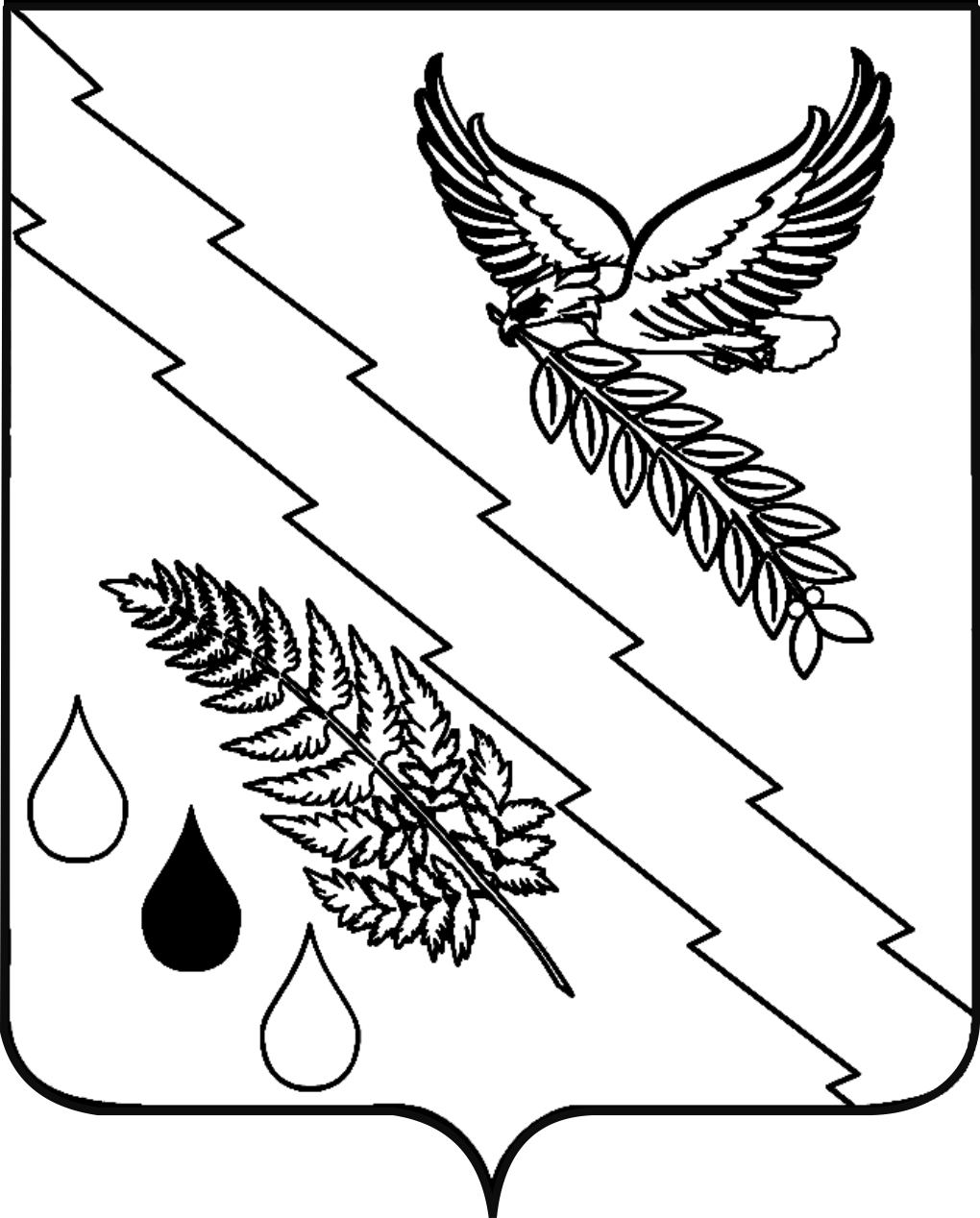 